.Municipio de TecozautlaMunicipio de TecozautlaMunicipio de TecozautlaMunicipio de TecozautlaMunicipio de TecozautlaMunicipio de TecozautlaMunicipio de TecozautlaMunicipio de TecozautlaMunicipio de TecozautlaMunicipio de TecozautlaMunicipio de TecozautlaMunicipio de TecozautlaMunicipio de TecozautlaMunicipio de TecozautlaMunicipio de TecozautlaMunicipio de TecozautlaMunicipio de Tecozautla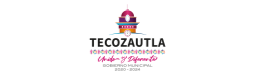 Estado de HidalgoEstado de HidalgoEstado de HidalgoEstado de HidalgoEstado de HidalgoEstado de HidalgoEstado de HidalgoEstado de HidalgoEstado de HidalgoEstado de HidalgoEstado de HidalgoEstado de HidalgoEstado de HidalgoEstado de HidalgoEstado de HidalgoEstado de HidalgoEstado de HidalgoEstado de HidalgoUsr: SUPERVISORUsr: SUPERVISORUsr: SUPERVISORUsr: SUPERVISOREstado de HidalgoEstado de HidalgoEstado de HidalgoEstado de HidalgoEstado de HidalgoEstado de HidalgoEstado de HidalgoEstado de HidalgoEstado de HidalgoUsr: SUPERVISORUsr: SUPERVISORUsr: SUPERVISORUsr: SUPERVISOREstado de Situación FinancieraEstado de Situación FinancieraEstado de Situación FinancieraEstado de Situación FinancieraEstado de Situación FinancieraEstado de Situación FinancieraEstado de Situación FinancieraEstado de Situación FinancieraUsr: SUPERVISORUsr: SUPERVISORUsr: SUPERVISORUsr: SUPERVISOREstado de Situación FinancieraEstado de Situación FinancieraEstado de Situación FinancieraEstado de Situación FinancieraEstado de Situación FinancieraEstado de Situación FinancieraEstado de Situación FinancieraEstado de Situación FinancieraFecha yFecha yFecha yFecha yFecha yFecha y10/ago./202310/ago./202310/ago./2023 Al 30/jun./2023 Al 30/jun./2023 Al 30/jun./2023 Al 30/jun./2023 Al 30/jun./2023Fecha yFecha yFecha yFecha yFecha yFecha y10/ago./202310/ago./202310/ago./2023 Al 30/jun./2023 Al 30/jun./2023 Al 30/jun./2023 Al 30/jun./2023 Al 30/jun./2023Fecha yFecha yFecha yFecha yFecha yFecha y10/ago./202310/ago./202310/ago./2023Rep: rptEstadoSituacionFinancieraRep: rptEstadoSituacionFinancieraRep: rptEstadoSituacionFinancieraRep: rptEstadoSituacionFinanciera Al 30/jun./2023 Al 30/jun./2023 Al 30/jun./2023 Al 30/jun./2023 Al 30/jun./2023Fecha yFecha yFecha yFecha yFecha yFecha y10/ago./202310/ago./202310/ago./2023(Cifras en Pesos)(Cifras en Pesos)(Cifras en Pesos)(Cifras en Pesos)(Cifras en Pesos)(Cifras en Pesos)(Cifras en Pesos)(Cifras en Pesos)(Cifras en Pesos)(Cifras en Pesos)09:19 p. m.09:19 p. m.(Cifras en Pesos)(Cifras en Pesos)(Cifras en Pesos)(Cifras en Pesos)(Cifras en Pesos)(Cifras en Pesos)(Cifras en Pesos)(Cifras en Pesos)(Cifras en Pesos)(Cifras en Pesos)09:19 p. m.09:19 p. m.(Cifras en Pesos)(Cifras en Pesos)(Cifras en Pesos)(Cifras en Pesos)(Cifras en Pesos)(Cifras en Pesos)(Cifras en Pesos)(Cifras en Pesos)(Cifras en Pesos)(Cifras en Pesos)09:19 p. m.09:19 p. m.(Cifras en Pesos)(Cifras en Pesos)(Cifras en Pesos)(Cifras en Pesos)(Cifras en Pesos)(Cifras en Pesos)(Cifras en Pesos)(Cifras en Pesos)(Cifras en Pesos)(Cifras en Pesos)09:19 p. m.09:19 p. m.CONCEPTOCONCEPTOCONCEPTOCONCEPTOCONCEPTOCONCEPTOCONCEPTO20232022CONCEPTOCONCEPTOCONCEPTO202320232023202320222022202220222022ACTIVOACTIVOACTIVOACTIVOACTIVOACTIVOACTIVO$296,023,329.89$310,970,652.19   ACTIVO CIRCULANTE   ACTIVO CIRCULANTE   ACTIVO CIRCULANTE   ACTIVO CIRCULANTE   ACTIVO CIRCULANTE   ACTIVO CIRCULANTE   ACTIVO CIRCULANTE$38,688,799.04$20,241,049.43Total del ActivoTotal del ActivoTotal del Activo$296,023,329.89$296,023,329.89$296,023,329.89$296,023,329.89$310,970,652.19$310,970,652.19$310,970,652.19$310,970,652.19$310,970,652.19           EFECTIVO Y EQUIVALENTES           EFECTIVO Y EQUIVALENTES           EFECTIVO Y EQUIVALENTES           EFECTIVO Y EQUIVALENTES           EFECTIVO Y EQUIVALENTES           EFECTIVO Y EQUIVALENTES           EFECTIVO Y EQUIVALENTES$34,775,693.56$16,454,362.95           DERECHOS A RECIBIR EFECTIVO O EQUIVALENTES           DERECHOS A RECIBIR EFECTIVO O EQUIVALENTES           DERECHOS A RECIBIR EFECTIVO O EQUIVALENTES           DERECHOS A RECIBIR EFECTIVO O EQUIVALENTES           DERECHOS A RECIBIR EFECTIVO O EQUIVALENTES           DERECHOS A RECIBIR EFECTIVO O EQUIVALENTES           DERECHOS A RECIBIR EFECTIVO O EQUIVALENTES$3,732,899.61$3,606,480.61           DERECHOS A RECIBIR BIENES O SERVICIOS           DERECHOS A RECIBIR BIENES O SERVICIOS           DERECHOS A RECIBIR BIENES O SERVICIOS           DERECHOS A RECIBIR BIENES O SERVICIOS           DERECHOS A RECIBIR BIENES O SERVICIOS           DERECHOS A RECIBIR BIENES O SERVICIOS           DERECHOS A RECIBIR BIENES O SERVICIOS$180,205.87$180,205.87           INVENTARIOS           INVENTARIOS           INVENTARIOS           INVENTARIOS           INVENTARIOS           INVENTARIOS           INVENTARIOS$0.00$0.00           ALMACENES           ALMACENES           ALMACENES           ALMACENES           ALMACENES           ALMACENES           ALMACENES$0.00$0.00           ESTIMACIÓN POR PÉRDIDA O DETERIORO DE ACTIVOS CIRCULANTES           ESTIMACIÓN POR PÉRDIDA O DETERIORO DE ACTIVOS CIRCULANTES           ESTIMACIÓN POR PÉRDIDA O DETERIORO DE ACTIVOS CIRCULANTES           ESTIMACIÓN POR PÉRDIDA O DETERIORO DE ACTIVOS CIRCULANTES           ESTIMACIÓN POR PÉRDIDA O DETERIORO DE ACTIVOS CIRCULANTES           ESTIMACIÓN POR PÉRDIDA O DETERIORO DE ACTIVOS CIRCULANTES           ESTIMACIÓN POR PÉRDIDA O DETERIORO DE ACTIVOS CIRCULANTES$0.00$0.00           OTROS ACTIVOS CIRCULANTES           OTROS ACTIVOS CIRCULANTES           OTROS ACTIVOS CIRCULANTES           OTROS ACTIVOS CIRCULANTES           OTROS ACTIVOS CIRCULANTES           OTROS ACTIVOS CIRCULANTES           OTROS ACTIVOS CIRCULANTES$0.00$0.00   Total de Activos Circulantes   Total de Activos Circulantes   Total de Activos Circulantes   Total de Activos Circulantes   Total de Activos Circulantes   Total de Activos Circulantes   Total de Activos Circulantes$38,688,799.04$20,241,049.43   ACTIVO NO CIRCULANTE   ACTIVO NO CIRCULANTE   ACTIVO NO CIRCULANTE   ACTIVO NO CIRCULANTE   ACTIVO NO CIRCULANTE   ACTIVO NO CIRCULANTE   ACTIVO NO CIRCULANTE$257,334,530.85$290,729,602.76           INVERSIONES FINANCIERAS A LARGO PLAZO           INVERSIONES FINANCIERAS A LARGO PLAZO           INVERSIONES FINANCIERAS A LARGO PLAZO           INVERSIONES FINANCIERAS A LARGO PLAZO           INVERSIONES FINANCIERAS A LARGO PLAZO           INVERSIONES FINANCIERAS A LARGO PLAZO           INVERSIONES FINANCIERAS A LARGO PLAZO$0.00$0.00PASIVOPASIVOPASIVO$4,465,109.83$4,465,109.83$4,465,109.83$4,465,109.83$14,390,153.24$14,390,153.24$14,390,153.24$14,390,153.24$14,390,153.24           DERECHOS A RECIBIR EFECTIVO O EQUIVALENTES A LARGO PLAZO           DERECHOS A RECIBIR EFECTIVO O EQUIVALENTES A LARGO PLAZO           DERECHOS A RECIBIR EFECTIVO O EQUIVALENTES A LARGO PLAZO           DERECHOS A RECIBIR EFECTIVO O EQUIVALENTES A LARGO PLAZO           DERECHOS A RECIBIR EFECTIVO O EQUIVALENTES A LARGO PLAZO           DERECHOS A RECIBIR EFECTIVO O EQUIVALENTES A LARGO PLAZO           DERECHOS A RECIBIR EFECTIVO O EQUIVALENTES A LARGO PLAZO$0.00$0.00   PASIVO CIRCULANTE   PASIVO CIRCULANTE   PASIVO CIRCULANTE$4,465,109.83$4,465,109.83$4,465,109.83$4,465,109.83$14,390,153.24$14,390,153.24$14,390,153.24$14,390,153.24$14,390,153.24           BIENES INMUEBLES, INFRAESTRUCTURA Y CONSTRUCCIONES EN PROCESO           BIENES INMUEBLES, INFRAESTRUCTURA Y CONSTRUCCIONES EN PROCESO           BIENES INMUEBLES, INFRAESTRUCTURA Y CONSTRUCCIONES EN PROCESO           BIENES INMUEBLES, INFRAESTRUCTURA Y CONSTRUCCIONES EN PROCESO           BIENES INMUEBLES, INFRAESTRUCTURA Y CONSTRUCCIONES EN PROCESO           BIENES INMUEBLES, INFRAESTRUCTURA Y CONSTRUCCIONES EN PROCESO           BIENES INMUEBLES, INFRAESTRUCTURA Y CONSTRUCCIONES EN PROCESO$237,020,222.31$270,514,856.37           CUENTAS POR PAGAR A CORTO PLAZO           CUENTAS POR PAGAR A CORTO PLAZO           CUENTAS POR PAGAR A CORTO PLAZO$4,465,109.83$4,465,109.83$4,465,109.83$4,465,109.83$14,390,153.24$14,390,153.24$14,390,153.24$14,390,153.24$14,390,153.24           BIENES MUEBLES           BIENES MUEBLES           BIENES MUEBLES           BIENES MUEBLES           BIENES MUEBLES           BIENES MUEBLES           BIENES MUEBLES$20,242,628.54$20,143,066.39           DOCUMENTOS POR PAGAR A CORTO PLAZO           DOCUMENTOS POR PAGAR A CORTO PLAZO           DOCUMENTOS POR PAGAR A CORTO PLAZO$0.00$0.00$0.00$0.00$0.00$0.00$0.00$0.00$0.00           ACTIVOS INTANGIBLES           ACTIVOS INTANGIBLES           ACTIVOS INTANGIBLES           ACTIVOS INTANGIBLES           ACTIVOS INTANGIBLES           ACTIVOS INTANGIBLES           ACTIVOS INTANGIBLES$71,680.00$71,680.00           PORCIÓN A CORTO PLAZO DE LA DEUDA PÚBLICA A LARGO PLAZO           PORCIÓN A CORTO PLAZO DE LA DEUDA PÚBLICA A LARGO PLAZO           PORCIÓN A CORTO PLAZO DE LA DEUDA PÚBLICA A LARGO PLAZO$0.00$0.00$0.00$0.00$0.00$0.00$0.00$0.00$0.00           DEPRECIACIÓN, DETERIORO Y AMORTIZACIÓN ACUMULADA DE BIENES           DEPRECIACIÓN, DETERIORO Y AMORTIZACIÓN ACUMULADA DE BIENES           DEPRECIACIÓN, DETERIORO Y AMORTIZACIÓN ACUMULADA DE BIENES           DEPRECIACIÓN, DETERIORO Y AMORTIZACIÓN ACUMULADA DE BIENES           DEPRECIACIÓN, DETERIORO Y AMORTIZACIÓN ACUMULADA DE BIENES           DEPRECIACIÓN, DETERIORO Y AMORTIZACIÓN ACUMULADA DE BIENES           DEPRECIACIÓN, DETERIORO Y AMORTIZACIÓN ACUMULADA DE BIENES$0.00$0.00           TÍTULOS Y VALORES A CORTO PLAZO           TÍTULOS Y VALORES A CORTO PLAZO           TÍTULOS Y VALORES A CORTO PLAZO$0.00$0.00$0.00$0.00$0.00$0.00$0.00$0.00$0.00           ACTIVOS DIFERIDOS           ACTIVOS DIFERIDOS           ACTIVOS DIFERIDOS           ACTIVOS DIFERIDOS           ACTIVOS DIFERIDOS           ACTIVOS DIFERIDOS           ACTIVOS DIFERIDOS$0.00$0.00           PASIVOS DIFERIDOS A CORTO PLAZO           PASIVOS DIFERIDOS A CORTO PLAZO           PASIVOS DIFERIDOS A CORTO PLAZO$0.00$0.00$0.00$0.00$0.00$0.00$0.00$0.00$0.00           ESTIMACIÓN POR PÉRDIDA O DETERIORO DE ACTIVOS NO CIRCULANTES           ESTIMACIÓN POR PÉRDIDA O DETERIORO DE ACTIVOS NO CIRCULANTES           ESTIMACIÓN POR PÉRDIDA O DETERIORO DE ACTIVOS NO CIRCULANTES           ESTIMACIÓN POR PÉRDIDA O DETERIORO DE ACTIVOS NO CIRCULANTES           ESTIMACIÓN POR PÉRDIDA O DETERIORO DE ACTIVOS NO CIRCULANTES           ESTIMACIÓN POR PÉRDIDA O DETERIORO DE ACTIVOS NO CIRCULANTES           ESTIMACIÓN POR PÉRDIDA O DETERIORO DE ACTIVOS NO CIRCULANTES$0.00$0.00           FONDOS Y BIENES DE TERCEROS EN GARANTÍA Y/O ADMINISTRACIÓN A CORTO PLAZO           FONDOS Y BIENES DE TERCEROS EN GARANTÍA Y/O ADMINISTRACIÓN A CORTO PLAZO           FONDOS Y BIENES DE TERCEROS EN GARANTÍA Y/O ADMINISTRACIÓN A CORTO PLAZO$0.00$0.00$0.00$0.00$0.00$0.00$0.00$0.00$0.00           OTROS ACTIVOS NO CIRCULANTES           OTROS ACTIVOS NO CIRCULANTES           OTROS ACTIVOS NO CIRCULANTES           OTROS ACTIVOS NO CIRCULANTES           OTROS ACTIVOS NO CIRCULANTES           OTROS ACTIVOS NO CIRCULANTES           OTROS ACTIVOS NO CIRCULANTES$0.00$0.00           PROVISIONES A CORTO PLAZO           PROVISIONES A CORTO PLAZO           PROVISIONES A CORTO PLAZO$0.00$0.00$0.00$0.00$0.00$0.00$0.00$0.00$0.00           OTROS PASIVOS A CORTO PLAZO           OTROS PASIVOS A CORTO PLAZO           OTROS PASIVOS A CORTO PLAZO$0.00$0.00$0.00$0.00$0.00$0.00$0.00$0.00$0.00   Total de Activos No Circulantes   Total de Activos No Circulantes   Total de Activos No Circulantes   Total de Activos No Circulantes   Total de Activos No Circulantes   Total de Activos No Circulantes   Total de Activos No Circulantes$257,334,530.85$290,729,602.76   Total de Pasivos Circulantes   Total de Pasivos Circulantes   Total de Pasivos Circulantes$4,465,109.83$4,465,109.83$4,465,109.83$4,465,109.83$14,390,153.24$14,390,153.24$14,390,153.24$14,390,153.24$14,390,153.24   PASIVO NO CIRCULANTE   PASIVO NO CIRCULANTE   PASIVO NO CIRCULANTE$0.00$0.00$0.00$0.00$0.00$0.00$0.00$0.00$0.00           CUENTAS POR PAGAR A LARGO PLAZO           CUENTAS POR PAGAR A LARGO PLAZO           CUENTAS POR PAGAR A LARGO PLAZO$0.00$0.00$0.00$0.00$0.00$0.00$0.00$0.00$0.00           DOCUMENTOS POR PAGAR A LARGO PLAZO           DOCUMENTOS POR PAGAR A LARGO PLAZO           DOCUMENTOS POR PAGAR A LARGO PLAZO$0.00$0.00$0.00$0.00$0.00$0.00$0.00$0.00$0.00           DEUDA PÚBLICA A LARGO PLAZO           DEUDA PÚBLICA A LARGO PLAZO           DEUDA PÚBLICA A LARGO PLAZO$0.00$0.00$0.00$0.00$0.00$0.00$0.00$0.00$0.00           PASIVOS DIFERIDOS A LARGO PLAZO           PASIVOS DIFERIDOS A LARGO PLAZO           PASIVOS DIFERIDOS A LARGO PLAZO$0.00$0.00$0.00$0.00$0.00$0.00$0.00$0.00$0.00           FONDOS Y BIENES DE TERCEROS EN GARANTÍA Y/O ADMINISTRACIÓN A LARGO PLAZO           FONDOS Y BIENES DE TERCEROS EN GARANTÍA Y/O ADMINISTRACIÓN A LARGO PLAZO           FONDOS Y BIENES DE TERCEROS EN GARANTÍA Y/O ADMINISTRACIÓN A LARGO PLAZO$0.00$0.00$0.00$0.00$0.00$0.00$0.00$0.00$0.00           PROVISIONES A LARGO PLAZO           PROVISIONES A LARGO PLAZO           PROVISIONES A LARGO PLAZO$0.00$0.00$0.00$0.00$0.00$0.00$0.00$0.00$0.00   Total de Pasivos No Circulantes   Total de Pasivos No Circulantes   Total de Pasivos No Circulantes$0.00$0.00$0.00$0.00$0.00$0.00$0.00$0.00$0.00Municipio de TecozautlaMunicipio de TecozautlaMunicipio de TecozautlaMunicipio de TecozautlaMunicipio de TecozautlaMunicipio de TecozautlaMunicipio de TecozautlaMunicipio de TecozautlaMunicipio de TecozautlaMunicipio de TecozautlaMunicipio de TecozautlaMunicipio de TecozautlaMunicipio de TecozautlaMunicipio de TecozautlaMunicipio de TecozautlaMunicipio de TecozautlaMunicipio de Tecozautla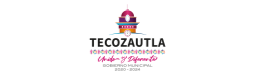 Estado de HidalgoEstado de HidalgoEstado de HidalgoEstado de HidalgoEstado de HidalgoEstado de HidalgoEstado de HidalgoEstado de HidalgoEstado de HidalgoEstado de HidalgoEstado de HidalgoEstado de HidalgoEstado de HidalgoEstado de HidalgoEstado de HidalgoEstado de HidalgoEstado de HidalgoEstado de HidalgoUsr: SUPERVISORUsr: SUPERVISORUsr: SUPERVISORUsr: SUPERVISOREstado de HidalgoEstado de HidalgoEstado de HidalgoEstado de HidalgoEstado de HidalgoEstado de HidalgoEstado de HidalgoEstado de HidalgoEstado de HidalgoUsr: SUPERVISORUsr: SUPERVISORUsr: SUPERVISORUsr: SUPERVISOREstado de Situación FinancieraEstado de Situación FinancieraEstado de Situación FinancieraEstado de Situación FinancieraEstado de Situación FinancieraEstado de Situación FinancieraEstado de Situación FinancieraEstado de Situación FinancieraUsr: SUPERVISORUsr: SUPERVISORUsr: SUPERVISORUsr: SUPERVISOREstado de Situación FinancieraEstado de Situación FinancieraEstado de Situación FinancieraEstado de Situación FinancieraEstado de Situación FinancieraEstado de Situación FinancieraEstado de Situación FinancieraEstado de Situación FinancieraFecha yFecha yFecha yFecha yFecha yFecha y10/ago./202310/ago./202310/ago./2023 Al 30/jun./2023 Al 30/jun./2023 Al 30/jun./2023 Al 30/jun./2023 Al 30/jun./2023Fecha yFecha yFecha yFecha yFecha yFecha y10/ago./202310/ago./202310/ago./2023 Al 30/jun./2023 Al 30/jun./2023 Al 30/jun./2023 Al 30/jun./2023 Al 30/jun./2023Fecha yFecha yFecha yFecha yFecha yFecha y10/ago./202310/ago./202310/ago./2023Rep: rptEstadoSituacionFinancieraRep: rptEstadoSituacionFinancieraRep: rptEstadoSituacionFinancieraRep: rptEstadoSituacionFinanciera Al 30/jun./2023 Al 30/jun./2023 Al 30/jun./2023 Al 30/jun./2023 Al 30/jun./2023Fecha yFecha yFecha yFecha yFecha yFecha y10/ago./202310/ago./202310/ago./2023(Cifras en Pesos)(Cifras en Pesos)(Cifras en Pesos)(Cifras en Pesos)(Cifras en Pesos)(Cifras en Pesos)(Cifras en Pesos)(Cifras en Pesos)(Cifras en Pesos)(Cifras en Pesos)09:19 p. m.09:19 p. m.(Cifras en Pesos)(Cifras en Pesos)(Cifras en Pesos)(Cifras en Pesos)(Cifras en Pesos)(Cifras en Pesos)(Cifras en Pesos)(Cifras en Pesos)(Cifras en Pesos)(Cifras en Pesos)09:19 p. m.09:19 p. m.(Cifras en Pesos)(Cifras en Pesos)(Cifras en Pesos)(Cifras en Pesos)(Cifras en Pesos)(Cifras en Pesos)(Cifras en Pesos)(Cifras en Pesos)(Cifras en Pesos)(Cifras en Pesos)09:19 p. m.09:19 p. m.(Cifras en Pesos)(Cifras en Pesos)(Cifras en Pesos)(Cifras en Pesos)(Cifras en Pesos)(Cifras en Pesos)(Cifras en Pesos)(Cifras en Pesos)(Cifras en Pesos)(Cifras en Pesos)09:19 p. m.09:19 p. m.CONCEPTOCONCEPTOCONCEPTOCONCEPTOCONCEPTOCONCEPTOCONCEPTO20232022CONCEPTOCONCEPTOCONCEPTO202320232023202320222022202220222022           RECTIFICACIONES DE RESULTADOS DE EJERCICIOS ANTERIORES           RECTIFICACIONES DE RESULTADOS DE EJERCICIOS ANTERIORES           RECTIFICACIONES DE RESULTADOS DE EJERCICIOS ANTERIORES$0.00$0.00$0.00$0.00$0.00$0.00$0.00$0.00$0.00Total del PasivoTotal del PasivoTotal del PasivoTotal del PasivoTotal del PasivoTotal del PasivoTotal del Pasivo$4,465,109.83$14,390,153.24   EXCESO O INSUFICIENCIA EN LA ACTUALIZACIÓN DE LA HACIENDA PÚBLICA/ PATRIMONIO   EXCESO O INSUFICIENCIA EN LA ACTUALIZACIÓN DE LA HACIENDA PÚBLICA/ PATRIMONIO   EXCESO O INSUFICIENCIA EN LA ACTUALIZACIÓN DE LA HACIENDA PÚBLICA/ PATRIMONIO$0.00$0.00$0.00$0.00$0.00$0.00$0.00$0.00$0.00HACIENDA PÚBLICA/ PATRIMONIOHACIENDA PÚBLICA/ PATRIMONIOHACIENDA PÚBLICA/ PATRIMONIOHACIENDA PÚBLICA/ PATRIMONIOHACIENDA PÚBLICA/ PATRIMONIOHACIENDA PÚBLICA/ PATRIMONIOHACIENDA PÚBLICA/ PATRIMONIO$291,558,220.06$296,580,498.95           RESULTADO POR POSICIÓN MONETARIA           RESULTADO POR POSICIÓN MONETARIA           RESULTADO POR POSICIÓN MONETARIA$0.00$0.00$0.00$0.00$0.00$0.00$0.00$0.00$0.00           RESULTADO POR TENENCIA DE ACTIVOS NO MONETARIOS           RESULTADO POR TENENCIA DE ACTIVOS NO MONETARIOS           RESULTADO POR TENENCIA DE ACTIVOS NO MONETARIOS$0.00$0.00$0.00$0.00$0.00$0.00$0.00$0.00$0.00   HACIENDA PÚBLICA/PATRIMONIO CONTRIBUIDO   HACIENDA PÚBLICA/PATRIMONIO CONTRIBUIDO   HACIENDA PÚBLICA/PATRIMONIO CONTRIBUIDO   HACIENDA PÚBLICA/PATRIMONIO CONTRIBUIDO   HACIENDA PÚBLICA/PATRIMONIO CONTRIBUIDO   HACIENDA PÚBLICA/PATRIMONIO CONTRIBUIDO   HACIENDA PÚBLICA/PATRIMONIO CONTRIBUIDO$79,345,712.15$79,345,712.15           APORTACIONES           APORTACIONES           APORTACIONES           APORTACIONES           APORTACIONES           APORTACIONES           APORTACIONES$0.00$0.00Total Hacienda Pública/PatrimonioTotal Hacienda Pública/PatrimonioTotal Hacienda Pública/Patrimonio$291,558,220.06$291,558,220.06$291,558,220.06$291,558,220.06$296,580,498.95$296,580,498.95$296,580,498.95$296,580,498.95$296,580,498.95           DONACIONES DE CAPITAL           DONACIONES DE CAPITAL           DONACIONES DE CAPITAL           DONACIONES DE CAPITAL           DONACIONES DE CAPITAL           DONACIONES DE CAPITAL           DONACIONES DE CAPITAL$0.00$0.00           ACTUALIZACIÓN DE LA HACIENDA PÚBLICA/PATRIMONIO           ACTUALIZACIÓN DE LA HACIENDA PÚBLICA/PATRIMONIO           ACTUALIZACIÓN DE LA HACIENDA PÚBLICA/PATRIMONIO           ACTUALIZACIÓN DE LA HACIENDA PÚBLICA/PATRIMONIO           ACTUALIZACIÓN DE LA HACIENDA PÚBLICA/PATRIMONIO           ACTUALIZACIÓN DE LA HACIENDA PÚBLICA/PATRIMONIO           ACTUALIZACIÓN DE LA HACIENDA PÚBLICA/PATRIMONIO$79,345,712.15$79,345,712.15Total del Pasivo y Hacienda Pública/PatrimonioTotal del Pasivo y Hacienda Pública/PatrimonioTotal del Pasivo y Hacienda Pública/Patrimonio$296,023,329.89$296,023,329.89$296,023,329.89$296,023,329.89$310,970,652.19$310,970,652.19$310,970,652.19$310,970,652.19$310,970,652.19   HACIENDA PÚBLICA /PATRIMONIO GENERADO   HACIENDA PÚBLICA /PATRIMONIO GENERADO   HACIENDA PÚBLICA /PATRIMONIO GENERADO   HACIENDA PÚBLICA /PATRIMONIO GENERADO   HACIENDA PÚBLICA /PATRIMONIO GENERADO   HACIENDA PÚBLICA /PATRIMONIO GENERADO   HACIENDA PÚBLICA /PATRIMONIO GENERADO$212,212,507.91$217,222,625.25$217,222,625.25           RESULTADOS DEL EJERCICIO (AHORRO/ DESAHORRO)           RESULTADOS DEL EJERCICIO (AHORRO/ DESAHORRO)           RESULTADOS DEL EJERCICIO (AHORRO/ DESAHORRO)           RESULTADOS DEL EJERCICIO (AHORRO/ DESAHORRO)           RESULTADOS DEL EJERCICIO (AHORRO/ DESAHORRO)           RESULTADOS DEL EJERCICIO (AHORRO/ DESAHORRO)           RESULTADOS DEL EJERCICIO (AHORRO/ DESAHORRO)$28,786,409.56$36,501,987.25$36,501,987.25           RESULTADOS DE EJERCICIOS ANTERIORES           RESULTADOS DE EJERCICIOS ANTERIORES           RESULTADOS DE EJERCICIOS ANTERIORES           RESULTADOS DE EJERCICIOS ANTERIORES           RESULTADOS DE EJERCICIOS ANTERIORES           RESULTADOS DE EJERCICIOS ANTERIORES           RESULTADOS DE EJERCICIOS ANTERIORES$183,426,098.35$180,720,638.00$180,720,638.00           REVALÚOS           REVALÚOS           REVALÚOS           REVALÚOS           REVALÚOS           REVALÚOS           REVALÚOS$0.00$0.00$0.00           RESERVAS           RESERVAS           RESERVAS           RESERVAS           RESERVAS           RESERVAS           RESERVAS$0.00$0.00$0.00Municipio de TecozautlaMunicipio de TecozautlaMunicipio de TecozautlaMunicipio de TecozautlaMunicipio de TecozautlaMunicipio de TecozautlaMunicipio de TecozautlaMunicipio de TecozautlaMunicipio de TecozautlaMunicipio de TecozautlaMunicipio de TecozautlaMunicipio de TecozautlaMunicipio de TecozautlaMunicipio de TecozautlaMunicipio de TecozautlaMunicipio de TecozautlaMunicipio de Tecozautla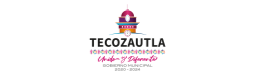 Estado de HidalgoEstado de HidalgoEstado de HidalgoEstado de HidalgoEstado de HidalgoEstado de HidalgoEstado de HidalgoEstado de HidalgoEstado de HidalgoEstado de HidalgoEstado de HidalgoEstado de HidalgoEstado de HidalgoEstado de HidalgoEstado de HidalgoEstado de HidalgoEstado de HidalgoEstado de HidalgoUsr: SUPERVISORUsr: SUPERVISORUsr: SUPERVISORUsr: SUPERVISOREstado de HidalgoEstado de HidalgoEstado de HidalgoEstado de HidalgoEstado de HidalgoEstado de HidalgoEstado de HidalgoEstado de HidalgoEstado de HidalgoUsr: SUPERVISORUsr: SUPERVISORUsr: SUPERVISORUsr: SUPERVISOREstado de Situación FinancieraEstado de Situación FinancieraEstado de Situación FinancieraEstado de Situación FinancieraEstado de Situación FinancieraEstado de Situación FinancieraEstado de Situación FinancieraEstado de Situación FinancieraUsr: SUPERVISORUsr: SUPERVISORUsr: SUPERVISORUsr: SUPERVISOREstado de Situación FinancieraEstado de Situación FinancieraEstado de Situación FinancieraEstado de Situación FinancieraEstado de Situación FinancieraEstado de Situación FinancieraEstado de Situación FinancieraEstado de Situación FinancieraFecha yFecha yFecha yFecha yFecha yFecha y10/ago./202310/ago./202310/ago./2023 Al 30/jun./2023 Al 30/jun./2023 Al 30/jun./2023 Al 30/jun./2023 Al 30/jun./2023Fecha yFecha yFecha yFecha yFecha yFecha y10/ago./202310/ago./202310/ago./2023 Al 30/jun./2023 Al 30/jun./2023 Al 30/jun./2023 Al 30/jun./2023 Al 30/jun./2023Fecha yFecha yFecha yFecha yFecha yFecha y10/ago./202310/ago./202310/ago./2023Rep: rptEstadoSituacionFinancieraRep: rptEstadoSituacionFinancieraRep: rptEstadoSituacionFinancieraRep: rptEstadoSituacionFinanciera Al 30/jun./2023 Al 30/jun./2023 Al 30/jun./2023 Al 30/jun./2023 Al 30/jun./2023Fecha yFecha yFecha yFecha yFecha yFecha y10/ago./202310/ago./202310/ago./2023(Cifras en Pesos)(Cifras en Pesos)(Cifras en Pesos)(Cifras en Pesos)(Cifras en Pesos)(Cifras en Pesos)(Cifras en Pesos)(Cifras en Pesos)(Cifras en Pesos)(Cifras en Pesos)09:19 p. m.09:19 p. m.(Cifras en Pesos)(Cifras en Pesos)(Cifras en Pesos)(Cifras en Pesos)(Cifras en Pesos)(Cifras en Pesos)(Cifras en Pesos)(Cifras en Pesos)(Cifras en Pesos)(Cifras en Pesos)09:19 p. m.09:19 p. m.(Cifras en Pesos)(Cifras en Pesos)(Cifras en Pesos)(Cifras en Pesos)(Cifras en Pesos)(Cifras en Pesos)(Cifras en Pesos)(Cifras en Pesos)(Cifras en Pesos)(Cifras en Pesos)09:19 p. m.09:19 p. m.(Cifras en Pesos)(Cifras en Pesos)(Cifras en Pesos)(Cifras en Pesos)(Cifras en Pesos)(Cifras en Pesos)(Cifras en Pesos)(Cifras en Pesos)(Cifras en Pesos)(Cifras en Pesos)09:19 p. m.09:19 p. m.CONCEPTOCONCEPTOCONCEPTOCONCEPTOCONCEPTOCONCEPTOCONCEPTO20232022CONCEPTOCONCEPTOCONCEPTO202320232023202320222022202220222022CUENTAS DE ORDEN CONTABLESCUENTAS DE ORDEN CONTABLESCUENTAS DE ORDEN CONTABLESCUENTAS DE ORDEN CONTABLESCUENTAS DE ORDEN CONTABLESCUENTAS DE ORDEN CONTABLESCUENTAS DE ORDEN CONTABLES$0.00$0.00           CONTRATO DE CONCESIÓN POR BIENES           CONTRATO DE CONCESIÓN POR BIENES           CONTRATO DE CONCESIÓN POR BIENES$0.00$0.00$0.00$0.00$0.00$0.00$0.00$0.00$0.00           BIENES BAJO CONTRATO EN COMODATO           BIENES BAJO CONTRATO EN COMODATO           BIENES BAJO CONTRATO EN COMODATO$0.00$0.00$0.00$0.00$0.00$0.00$0.00$0.00$0.00   VALORES   VALORES   VALORES   VALORES   VALORES   VALORES   VALORES$0.00$0.00           CONTRATO DE COMODATO POR BIENES           CONTRATO DE COMODATO POR BIENES           CONTRATO DE COMODATO POR BIENES$0.00$0.00$0.00$0.00$0.00$0.00$0.00$0.00$0.00           VALORES EN CUSTODIA           VALORES EN CUSTODIA           VALORES EN CUSTODIA           VALORES EN CUSTODIA           VALORES EN CUSTODIA           VALORES EN CUSTODIA           VALORES EN CUSTODIA$0.00$0.00$0.00           CUSTODIA DE VALORES           CUSTODIA DE VALORES           CUSTODIA DE VALORES           CUSTODIA DE VALORES           CUSTODIA DE VALORES           CUSTODIA DE VALORES           CUSTODIA DE VALORES$0.00$0.00$0.00           INSTRUMENTOS DE CRÉDITO PRESTADOS A FORMADORES DE MERCADO           INSTRUMENTOS DE CRÉDITO PRESTADOS A FORMADORES DE MERCADO           INSTRUMENTOS DE CRÉDITO PRESTADOS A FORMADORES DE MERCADO           INSTRUMENTOS DE CRÉDITO PRESTADOS A FORMADORES DE MERCADO           INSTRUMENTOS DE CRÉDITO PRESTADOS A FORMADORES DE MERCADO           INSTRUMENTOS DE CRÉDITO PRESTADOS A FORMADORES DE MERCADO           INSTRUMENTOS DE CRÉDITO PRESTADOS A FORMADORES DE MERCADO$0.00$0.00$0.00           PRÉSTAMO DE INSTRUMENTOS DE CRÉDITO A FORMADORES DE MERCADO Y SU GARANTÍA           PRÉSTAMO DE INSTRUMENTOS DE CRÉDITO A FORMADORES DE MERCADO Y SU GARANTÍA           PRÉSTAMO DE INSTRUMENTOS DE CRÉDITO A FORMADORES DE MERCADO Y SU GARANTÍA           PRÉSTAMO DE INSTRUMENTOS DE CRÉDITO A FORMADORES DE MERCADO Y SU GARANTÍA           PRÉSTAMO DE INSTRUMENTOS DE CRÉDITO A FORMADORES DE MERCADO Y SU GARANTÍA           PRÉSTAMO DE INSTRUMENTOS DE CRÉDITO A FORMADORES DE MERCADO Y SU GARANTÍA           PRÉSTAMO DE INSTRUMENTOS DE CRÉDITO A FORMADORES DE MERCADO Y SU GARANTÍA$0.00$0.00$0.00           INSTRUMENTOS DE CRÉDITO RECIBIDOS EN GARANTÍA DE LOS FORMADORES DE MERCADO           INSTRUMENTOS DE CRÉDITO RECIBIDOS EN GARANTÍA DE LOS FORMADORES DE MERCADO           INSTRUMENTOS DE CRÉDITO RECIBIDOS EN GARANTÍA DE LOS FORMADORES DE MERCADO           INSTRUMENTOS DE CRÉDITO RECIBIDOS EN GARANTÍA DE LOS FORMADORES DE MERCADO           INSTRUMENTOS DE CRÉDITO RECIBIDOS EN GARANTÍA DE LOS FORMADORES DE MERCADO           INSTRUMENTOS DE CRÉDITO RECIBIDOS EN GARANTÍA DE LOS FORMADORES DE MERCADO           INSTRUMENTOS DE CRÉDITO RECIBIDOS EN GARANTÍA DE LOS FORMADORES DE MERCADO$0.00$0.00$0.00           GARANTÍA DE CRÉDITOS RECIBIDOS DE LOS FORMADORES DE MERCADO           GARANTÍA DE CRÉDITOS RECIBIDOS DE LOS FORMADORES DE MERCADO           GARANTÍA DE CRÉDITOS RECIBIDOS DE LOS FORMADORES DE MERCADO           GARANTÍA DE CRÉDITOS RECIBIDOS DE LOS FORMADORES DE MERCADO           GARANTÍA DE CRÉDITOS RECIBIDOS DE LOS FORMADORES DE MERCADO           GARANTÍA DE CRÉDITOS RECIBIDOS DE LOS FORMADORES DE MERCADO           GARANTÍA DE CRÉDITOS RECIBIDOS DE LOS FORMADORES DE MERCADO$0.00$0.00$0.00   EMISIÓN DE OBLIGACIONES   EMISIÓN DE OBLIGACIONES   EMISIÓN DE OBLIGACIONES   EMISIÓN DE OBLIGACIONES   EMISIÓN DE OBLIGACIONES   EMISIÓN DE OBLIGACIONES   EMISIÓN DE OBLIGACIONES$0.00$0.00$0.00           AUTORIZACIÓN PARA LA EMISIÓN DE BONOS, TÍTULOS Y VALORES DE LA DEUDA PÚBLICA INTERNA           AUTORIZACIÓN PARA LA EMISIÓN DE BONOS, TÍTULOS Y VALORES DE LA DEUDA PÚBLICA INTERNA           AUTORIZACIÓN PARA LA EMISIÓN DE BONOS, TÍTULOS Y VALORES DE LA DEUDA PÚBLICA INTERNA           AUTORIZACIÓN PARA LA EMISIÓN DE BONOS, TÍTULOS Y VALORES DE LA DEUDA PÚBLICA INTERNA           AUTORIZACIÓN PARA LA EMISIÓN DE BONOS, TÍTULOS Y VALORES DE LA DEUDA PÚBLICA INTERNA           AUTORIZACIÓN PARA LA EMISIÓN DE BONOS, TÍTULOS Y VALORES DE LA DEUDA PÚBLICA INTERNA           AUTORIZACIÓN PARA LA EMISIÓN DE BONOS, TÍTULOS Y VALORES DE LA DEUDA PÚBLICA INTERNA$0.00$0.00$0.00           AUTORIZACIÓN PARA LA EMISIÓN DE BONOS, TÍTULOS Y VALORES DE LA DEUDA PÚBLICA EXTERNA           AUTORIZACIÓN PARA LA EMISIÓN DE BONOS, TÍTULOS Y VALORES DE LA DEUDA PÚBLICA EXTERNA           AUTORIZACIÓN PARA LA EMISIÓN DE BONOS, TÍTULOS Y VALORES DE LA DEUDA PÚBLICA EXTERNA           AUTORIZACIÓN PARA LA EMISIÓN DE BONOS, TÍTULOS Y VALORES DE LA DEUDA PÚBLICA EXTERNA           AUTORIZACIÓN PARA LA EMISIÓN DE BONOS, TÍTULOS Y VALORES DE LA DEUDA PÚBLICA EXTERNA           AUTORIZACIÓN PARA LA EMISIÓN DE BONOS, TÍTULOS Y VALORES DE LA DEUDA PÚBLICA EXTERNA           AUTORIZACIÓN PARA LA EMISIÓN DE BONOS, TÍTULOS Y VALORES DE LA DEUDA PÚBLICA EXTERNA$0.00$0.00$0.00           EMISIONES AUTORIZADAS DE LA DEUDA PÚBLICA INTERNA Y EXTERNA           EMISIONES AUTORIZADAS DE LA DEUDA PÚBLICA INTERNA Y EXTERNA           EMISIONES AUTORIZADAS DE LA DEUDA PÚBLICA INTERNA Y EXTERNA           EMISIONES AUTORIZADAS DE LA DEUDA PÚBLICA INTERNA Y EXTERNA           EMISIONES AUTORIZADAS DE LA DEUDA PÚBLICA INTERNA Y EXTERNA           EMISIONES AUTORIZADAS DE LA DEUDA PÚBLICA INTERNA Y EXTERNA           EMISIONES AUTORIZADAS DE LA DEUDA PÚBLICA INTERNA Y EXTERNA$0.00$0.00$0.00           SUSCRIPCIÓN DE CONTRATOS DE PRÉSTAMOS Y OTRAS OBLIGACIONES DE LA DEUDA PÚBLICA INTERNA           SUSCRIPCIÓN DE CONTRATOS DE PRÉSTAMOS Y OTRAS OBLIGACIONES DE LA DEUDA PÚBLICA INTERNA           SUSCRIPCIÓN DE CONTRATOS DE PRÉSTAMOS Y OTRAS OBLIGACIONES DE LA DEUDA PÚBLICA INTERNA           SUSCRIPCIÓN DE CONTRATOS DE PRÉSTAMOS Y OTRAS OBLIGACIONES DE LA DEUDA PÚBLICA INTERNA           SUSCRIPCIÓN DE CONTRATOS DE PRÉSTAMOS Y OTRAS OBLIGACIONES DE LA DEUDA PÚBLICA INTERNA           SUSCRIPCIÓN DE CONTRATOS DE PRÉSTAMOS Y OTRAS OBLIGACIONES DE LA DEUDA PÚBLICA INTERNA           SUSCRIPCIÓN DE CONTRATOS DE PRÉSTAMOS Y OTRAS OBLIGACIONES DE LA DEUDA PÚBLICA INTERNA$0.00$0.00$0.00           SUSCRIPCIÓN DE CONTRATOS DE PRÉSTAMOS Y OTRAS OBLIGACIONES DE LA DEUDA PÚBLICA EXTERNA           SUSCRIPCIÓN DE CONTRATOS DE PRÉSTAMOS Y OTRAS OBLIGACIONES DE LA DEUDA PÚBLICA EXTERNA           SUSCRIPCIÓN DE CONTRATOS DE PRÉSTAMOS Y OTRAS OBLIGACIONES DE LA DEUDA PÚBLICA EXTERNA           SUSCRIPCIÓN DE CONTRATOS DE PRÉSTAMOS Y OTRAS OBLIGACIONES DE LA DEUDA PÚBLICA EXTERNA           SUSCRIPCIÓN DE CONTRATOS DE PRÉSTAMOS Y OTRAS OBLIGACIONES DE LA DEUDA PÚBLICA EXTERNA           SUSCRIPCIÓN DE CONTRATOS DE PRÉSTAMOS Y OTRAS OBLIGACIONES DE LA DEUDA PÚBLICA EXTERNA           SUSCRIPCIÓN DE CONTRATOS DE PRÉSTAMOS Y OTRAS OBLIGACIONES DE LA DEUDA PÚBLICA EXTERNA$0.00$0.00$0.00           CONTRATOS DE PRÉSTAMOS Y OTRAS OBLIGACIONES DE LA DEUDA PÚBLICA INTERNA Y EXTERNA           CONTRATOS DE PRÉSTAMOS Y OTRAS OBLIGACIONES DE LA DEUDA PÚBLICA INTERNA Y EXTERNA           CONTRATOS DE PRÉSTAMOS Y OTRAS OBLIGACIONES DE LA DEUDA PÚBLICA INTERNA Y EXTERNA           CONTRATOS DE PRÉSTAMOS Y OTRAS OBLIGACIONES DE LA DEUDA PÚBLICA INTERNA Y EXTERNA           CONTRATOS DE PRÉSTAMOS Y OTRAS OBLIGACIONES DE LA DEUDA PÚBLICA INTERNA Y EXTERNA           CONTRATOS DE PRÉSTAMOS Y OTRAS OBLIGACIONES DE LA DEUDA PÚBLICA INTERNA Y EXTERNA           CONTRATOS DE PRÉSTAMOS Y OTRAS OBLIGACIONES DE LA DEUDA PÚBLICA INTERNA Y EXTERNA$0.00$0.00$0.00   AVALES Y GARANTÍAS   AVALES Y GARANTÍAS   AVALES Y GARANTÍAS   AVALES Y GARANTÍAS   AVALES Y GARANTÍAS   AVALES Y GARANTÍAS   AVALES Y GARANTÍAS$0.00$0.00$0.00           AVALES AUTORIZADOS           AVALES AUTORIZADOS           AVALES AUTORIZADOS           AVALES AUTORIZADOS           AVALES AUTORIZADOS           AVALES AUTORIZADOS           AVALES AUTORIZADOS$0.00$0.00$0.00           AVALES FIRMADOS           AVALES FIRMADOS           AVALES FIRMADOS           AVALES FIRMADOS           AVALES FIRMADOS           AVALES FIRMADOS           AVALES FIRMADOS$0.00$0.00$0.00           FIANZAS Y GARANTÍAS RECIBIDAS POR DEUDAS A COBRAR           FIANZAS Y GARANTÍAS RECIBIDAS POR DEUDAS A COBRAR           FIANZAS Y GARANTÍAS RECIBIDAS POR DEUDAS A COBRAR           FIANZAS Y GARANTÍAS RECIBIDAS POR DEUDAS A COBRAR           FIANZAS Y GARANTÍAS RECIBIDAS POR DEUDAS A COBRAR           FIANZAS Y GARANTÍAS RECIBIDAS POR DEUDAS A COBRAR           FIANZAS Y GARANTÍAS RECIBIDAS POR DEUDAS A COBRAR$0.00$0.00$0.00           FIANZAS Y GARANTÍAS RECIBIDAS           FIANZAS Y GARANTÍAS RECIBIDAS           FIANZAS Y GARANTÍAS RECIBIDAS           FIANZAS Y GARANTÍAS RECIBIDAS           FIANZAS Y GARANTÍAS RECIBIDAS           FIANZAS Y GARANTÍAS RECIBIDAS           FIANZAS Y GARANTÍAS RECIBIDAS$0.00$0.00$0.00           FIANZAS OTORGADAS PARA RESPALDAR OBLIGACIONES NO FISCALES DEL GOBIERNO           FIANZAS OTORGADAS PARA RESPALDAR OBLIGACIONES NO FISCALES DEL GOBIERNO           FIANZAS OTORGADAS PARA RESPALDAR OBLIGACIONES NO FISCALES DEL GOBIERNO           FIANZAS OTORGADAS PARA RESPALDAR OBLIGACIONES NO FISCALES DEL GOBIERNO           FIANZAS OTORGADAS PARA RESPALDAR OBLIGACIONES NO FISCALES DEL GOBIERNO           FIANZAS OTORGADAS PARA RESPALDAR OBLIGACIONES NO FISCALES DEL GOBIERNO           FIANZAS OTORGADAS PARA RESPALDAR OBLIGACIONES NO FISCALES DEL GOBIERNO$0.00$0.00$0.00           FIANZAS OTORGADAS DEL GOBIERNO PARA RESPALDAR OBLIGACIONES NO FISCALES           FIANZAS OTORGADAS DEL GOBIERNO PARA RESPALDAR OBLIGACIONES NO FISCALES           FIANZAS OTORGADAS DEL GOBIERNO PARA RESPALDAR OBLIGACIONES NO FISCALES           FIANZAS OTORGADAS DEL GOBIERNO PARA RESPALDAR OBLIGACIONES NO FISCALES           FIANZAS OTORGADAS DEL GOBIERNO PARA RESPALDAR OBLIGACIONES NO FISCALES           FIANZAS OTORGADAS DEL GOBIERNO PARA RESPALDAR OBLIGACIONES NO FISCALES           FIANZAS OTORGADAS DEL GOBIERNO PARA RESPALDAR OBLIGACIONES NO FISCALES$0.00$0.00$0.00   JUICIOS   JUICIOS   JUICIOS   JUICIOS   JUICIOS   JUICIOS   JUICIOS$0.00$0.00$0.00           DEMANDAS JUDICIAL EN PROCESO DE RESOLUCIÓN           DEMANDAS JUDICIAL EN PROCESO DE RESOLUCIÓN           DEMANDAS JUDICIAL EN PROCESO DE RESOLUCIÓN           DEMANDAS JUDICIAL EN PROCESO DE RESOLUCIÓN           DEMANDAS JUDICIAL EN PROCESO DE RESOLUCIÓN           DEMANDAS JUDICIAL EN PROCESO DE RESOLUCIÓN           DEMANDAS JUDICIAL EN PROCESO DE RESOLUCIÓN$0.00$0.00$0.00           RESOLUCIÓN DE DEMANDAS EN PROCESO JUDICIAL           RESOLUCIÓN DE DEMANDAS EN PROCESO JUDICIAL           RESOLUCIÓN DE DEMANDAS EN PROCESO JUDICIAL           RESOLUCIÓN DE DEMANDAS EN PROCESO JUDICIAL           RESOLUCIÓN DE DEMANDAS EN PROCESO JUDICIAL           RESOLUCIÓN DE DEMANDAS EN PROCESO JUDICIAL           RESOLUCIÓN DE DEMANDAS EN PROCESO JUDICIAL$0.00$0.00$0.00   INVERSIÓN MEDIANTE PROYECTOS PARA PRESTACIÓN DE SERVICIOS (PPS) Y SIMILARES   INVERSIÓN MEDIANTE PROYECTOS PARA PRESTACIÓN DE SERVICIOS (PPS) Y SIMILARES   INVERSIÓN MEDIANTE PROYECTOS PARA PRESTACIÓN DE SERVICIOS (PPS) Y SIMILARES   INVERSIÓN MEDIANTE PROYECTOS PARA PRESTACIÓN DE SERVICIOS (PPS) Y SIMILARES   INVERSIÓN MEDIANTE PROYECTOS PARA PRESTACIÓN DE SERVICIOS (PPS) Y SIMILARES   INVERSIÓN MEDIANTE PROYECTOS PARA PRESTACIÓN DE SERVICIOS (PPS) Y SIMILARES   INVERSIÓN MEDIANTE PROYECTOS PARA PRESTACIÓN DE SERVICIOS (PPS) Y SIMILARES$0.00$0.00$0.00           CONTRATOS PARA INVERSIÓN MEDIANTE PROYECTOS PARA PRESTACIÓN DE SERVICIOS (PPS) Y SIMILARES           CONTRATOS PARA INVERSIÓN MEDIANTE PROYECTOS PARA PRESTACIÓN DE SERVICIOS (PPS) Y SIMILARES           CONTRATOS PARA INVERSIÓN MEDIANTE PROYECTOS PARA PRESTACIÓN DE SERVICIOS (PPS) Y SIMILARES           CONTRATOS PARA INVERSIÓN MEDIANTE PROYECTOS PARA PRESTACIÓN DE SERVICIOS (PPS) Y SIMILARES           CONTRATOS PARA INVERSIÓN MEDIANTE PROYECTOS PARA PRESTACIÓN DE SERVICIOS (PPS) Y SIMILARES           CONTRATOS PARA INVERSIÓN MEDIANTE PROYECTOS PARA PRESTACIÓN DE SERVICIOS (PPS) Y SIMILARES           CONTRATOS PARA INVERSIÓN MEDIANTE PROYECTOS PARA PRESTACIÓN DE SERVICIOS (PPS) Y SIMILARES$0.00$0.00$0.00           INVERSIÓN PÚBLICA CONTRATADA MEDIANTE PROYECTOS PARA PRESTACIÓN DE SERVICIOS (PPS) Y SIMILARES           INVERSIÓN PÚBLICA CONTRATADA MEDIANTE PROYECTOS PARA PRESTACIÓN DE SERVICIOS (PPS) Y SIMILARES           INVERSIÓN PÚBLICA CONTRATADA MEDIANTE PROYECTOS PARA PRESTACIÓN DE SERVICIOS (PPS) Y SIMILARES           INVERSIÓN PÚBLICA CONTRATADA MEDIANTE PROYECTOS PARA PRESTACIÓN DE SERVICIOS (PPS) Y SIMILARES           INVERSIÓN PÚBLICA CONTRATADA MEDIANTE PROYECTOS PARA PRESTACIÓN DE SERVICIOS (PPS) Y SIMILARES           INVERSIÓN PÚBLICA CONTRATADA MEDIANTE PROYECTOS PARA PRESTACIÓN DE SERVICIOS (PPS) Y SIMILARES           INVERSIÓN PÚBLICA CONTRATADA MEDIANTE PROYECTOS PARA PRESTACIÓN DE SERVICIOS (PPS) Y SIMILARES$0.00$0.00$0.00   BIENES EN CONCESIONADOS O EN COMODATO   BIENES EN CONCESIONADOS O EN COMODATO   BIENES EN CONCESIONADOS O EN COMODATO   BIENES EN CONCESIONADOS O EN COMODATO   BIENES EN CONCESIONADOS O EN COMODATO   BIENES EN CONCESIONADOS O EN COMODATO   BIENES EN CONCESIONADOS O EN COMODATO$0.00$0.00$0.00           BIENES BAJO CONTRATO EN CONCESIÓN           BIENES BAJO CONTRATO EN CONCESIÓN           BIENES BAJO CONTRATO EN CONCESIÓN           BIENES BAJO CONTRATO EN CONCESIÓN           BIENES BAJO CONTRATO EN CONCESIÓN           BIENES BAJO CONTRATO EN CONCESIÓN           BIENES BAJO CONTRATO EN CONCESIÓN$0.00$0.00$0.00Municipio de TecozautlaMunicipio de TecozautlaMunicipio de TecozautlaMunicipio de TecozautlaMunicipio de TecozautlaMunicipio de TecozautlaMunicipio de TecozautlaMunicipio de TecozautlaMunicipio de TecozautlaMunicipio de TecozautlaMunicipio de TecozautlaMunicipio de TecozautlaMunicipio de TecozautlaMunicipio de TecozautlaMunicipio de Tecozautla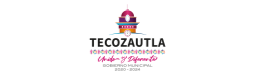 Estado de HidalgoEstado de HidalgoEstado de HidalgoEstado de HidalgoEstado de HidalgoEstado de HidalgoEstado de HidalgoEstado de HidalgoEstado de HidalgoEstado de HidalgoEstado de HidalgoEstado de HidalgoEstado de HidalgoEstado de HidalgoEstado de HidalgoEstado de HidalgoUsr: SUPERVISORUsr: SUPERVISORUsr: SUPERVISORUsr: SUPERVISOREstado de HidalgoEstado de HidalgoEstado de HidalgoEstado de HidalgoEstado de HidalgoEstado de HidalgoEstado de HidalgoEstado de HidalgoUsr: SUPERVISORUsr: SUPERVISORUsr: SUPERVISORUsr: SUPERVISOREstado de Situación FinancieraEstado de Situación FinancieraEstado de Situación FinancieraEstado de Situación FinancieraEstado de Situación FinancieraEstado de Situación FinancieraEstado de Situación FinancieraUsr: SUPERVISORUsr: SUPERVISORUsr: SUPERVISORUsr: SUPERVISOREstado de Situación FinancieraEstado de Situación FinancieraEstado de Situación FinancieraEstado de Situación FinancieraEstado de Situación FinancieraEstado de Situación FinancieraEstado de Situación FinancieraFecha yFecha yFecha yFecha y10/ago./202310/ago./202310/ago./2023 Al 30/jun./2023 Al 30/jun./2023 Al 30/jun./2023 Al 30/jun./2023 Al 30/jun./2023Fecha yFecha yFecha yFecha y10/ago./202310/ago./202310/ago./2023 Al 30/jun./2023 Al 30/jun./2023 Al 30/jun./2023 Al 30/jun./2023 Al 30/jun./2023Fecha yFecha yFecha yFecha y10/ago./202310/ago./202310/ago./2023Rep: rptEstadoSituacionFinancieraRep: rptEstadoSituacionFinancieraRep: rptEstadoSituacionFinancieraRep: rptEstadoSituacionFinanciera Al 30/jun./2023 Al 30/jun./2023 Al 30/jun./2023 Al 30/jun./2023 Al 30/jun./2023Fecha yFecha yFecha yFecha y10/ago./202310/ago./202310/ago./2023(Cifras en Pesos)(Cifras en Pesos)(Cifras en Pesos)(Cifras en Pesos)(Cifras en Pesos)(Cifras en Pesos)(Cifras en Pesos)(Cifras en Pesos)(Cifras en Pesos)09:19 p. m.09:19 p. m.(Cifras en Pesos)(Cifras en Pesos)(Cifras en Pesos)(Cifras en Pesos)(Cifras en Pesos)(Cifras en Pesos)(Cifras en Pesos)(Cifras en Pesos)(Cifras en Pesos)09:19 p. m.09:19 p. m.(Cifras en Pesos)(Cifras en Pesos)(Cifras en Pesos)(Cifras en Pesos)(Cifras en Pesos)(Cifras en Pesos)(Cifras en Pesos)(Cifras en Pesos)(Cifras en Pesos)09:19 p. m.09:19 p. m.(Cifras en Pesos)(Cifras en Pesos)(Cifras en Pesos)(Cifras en Pesos)(Cifras en Pesos)(Cifras en Pesos)(Cifras en Pesos)(Cifras en Pesos)(Cifras en Pesos)09:19 p. m.09:19 p. m.CONCEPTOCONCEPTOCONCEPTOCONCEPTOCONCEPTOCONCEPTOCONCEPTO202320222022CUENTAS DE ORDEN PRESUPUESTARIASCUENTAS DE ORDEN PRESUPUESTARIASCUENTAS DE ORDEN PRESUPUESTARIASCUENTAS DE ORDEN PRESUPUESTARIASCUENTAS DE ORDEN PRESUPUESTARIASCUENTAS DE ORDEN PRESUPUESTARIASCUENTAS DE ORDEN PRESUPUESTARIAS$0.00$0.00$0.00   LEY DE INGRESOS   LEY DE INGRESOS   LEY DE INGRESOS   LEY DE INGRESOS   LEY DE INGRESOS   LEY DE INGRESOS   LEY DE INGRESOS           LEY DE INGRESOS ESTIMADA           LEY DE INGRESOS ESTIMADA           LEY DE INGRESOS ESTIMADA           LEY DE INGRESOS ESTIMADA           LEY DE INGRESOS ESTIMADA           LEY DE INGRESOS ESTIMADA           LEY DE INGRESOS ESTIMADA$155,529,682.65$132,417,522.76$132,417,522.76           LEY DE INGRESOS POR EJECUTAR           LEY DE INGRESOS POR EJECUTAR           LEY DE INGRESOS POR EJECUTAR           LEY DE INGRESOS POR EJECUTAR           LEY DE INGRESOS POR EJECUTAR           LEY DE INGRESOS POR EJECUTAR           LEY DE INGRESOS POR EJECUTAR$72,016,479.94$12,262,246.84$12,262,246.84           MODIFICACIONES A LA LEY DE INGRESOS ESTIMADA           MODIFICACIONES A LA LEY DE INGRESOS ESTIMADA           MODIFICACIONES A LA LEY DE INGRESOS ESTIMADA           MODIFICACIONES A LA LEY DE INGRESOS ESTIMADA           MODIFICACIONES A LA LEY DE INGRESOS ESTIMADA           MODIFICACIONES A LA LEY DE INGRESOS ESTIMADA           MODIFICACIONES A LA LEY DE INGRESOS ESTIMADA$0.00$27,180,301.10$27,180,301.10           LEY DE INGRESOS DEVENGADA           LEY DE INGRESOS DEVENGADA           LEY DE INGRESOS DEVENGADA           LEY DE INGRESOS DEVENGADA           LEY DE INGRESOS DEVENGADA           LEY DE INGRESOS DEVENGADA           LEY DE INGRESOS DEVENGADA$83,513,202.71$147,335,577.02$147,335,577.02           LEY DE INGRESOS RECAUDADA           LEY DE INGRESOS RECAUDADA           LEY DE INGRESOS RECAUDADA           LEY DE INGRESOS RECAUDADA           LEY DE INGRESOS RECAUDADA           LEY DE INGRESOS RECAUDADA           LEY DE INGRESOS RECAUDADA$83,513,202.71$147,335,577.02$147,335,577.02   PRESUPUESTO DE EGRESOS   PRESUPUESTO DE EGRESOS   PRESUPUESTO DE EGRESOS   PRESUPUESTO DE EGRESOS   PRESUPUESTO DE EGRESOS   PRESUPUESTO DE EGRESOS   PRESUPUESTO DE EGRESOS           PRESUPUESTO DE EGRESOS APROBADO           PRESUPUESTO DE EGRESOS APROBADO           PRESUPUESTO DE EGRESOS APROBADO           PRESUPUESTO DE EGRESOS APROBADO           PRESUPUESTO DE EGRESOS APROBADO           PRESUPUESTO DE EGRESOS APROBADO           PRESUPUESTO DE EGRESOS APROBADO$157,848,697.65$139,118,184.56$139,118,184.56           PRESUPUESTO DE EGRESOS POR EJERCER           PRESUPUESTO DE EGRESOS POR EJERCER           PRESUPUESTO DE EGRESOS POR EJERCER           PRESUPUESTO DE EGRESOS POR EJERCER           PRESUPUESTO DE EGRESOS POR EJERCER           PRESUPUESTO DE EGRESOS POR EJERCER           PRESUPUESTO DE EGRESOS POR EJERCER$102,677,713.89$316,584.01$316,584.01           MODIFICACIONES AL PRESUPUESTO DE EGRESOS APROBADO           MODIFICACIONES AL PRESUPUESTO DE EGRESOS APROBADO           MODIFICACIONES AL PRESUPUESTO DE EGRESOS APROBADO           MODIFICACIONES AL PRESUPUESTO DE EGRESOS APROBADO           MODIFICACIONES AL PRESUPUESTO DE EGRESOS APROBADO           MODIFICACIONES AL PRESUPUESTO DE EGRESOS APROBADO           MODIFICACIONES AL PRESUPUESTO DE EGRESOS APROBADO$0.00$8,274,253.10$8,274,253.10           PRESUPUESTO DE EGRESOS COMPROMETIDO           PRESUPUESTO DE EGRESOS COMPROMETIDO           PRESUPUESTO DE EGRESOS COMPROMETIDO           PRESUPUESTO DE EGRESOS COMPROMETIDO           PRESUPUESTO DE EGRESOS COMPROMETIDO           PRESUPUESTO DE EGRESOS COMPROMETIDO           PRESUPUESTO DE EGRESOS COMPROMETIDO$55,170,983.76$147,075,853.65$147,075,853.65           PRESUPUESTO DE EGRESOS DEVENGADO           PRESUPUESTO DE EGRESOS DEVENGADO           PRESUPUESTO DE EGRESOS DEVENGADO           PRESUPUESTO DE EGRESOS DEVENGADO           PRESUPUESTO DE EGRESOS DEVENGADO           PRESUPUESTO DE EGRESOS DEVENGADO           PRESUPUESTO DE EGRESOS DEVENGADO$55,170,983.76$147,075,853.65$147,075,853.65           PRESUPUESTO DE EGRESOS EJERCIDO           PRESUPUESTO DE EGRESOS EJERCIDO           PRESUPUESTO DE EGRESOS EJERCIDO           PRESUPUESTO DE EGRESOS EJERCIDO           PRESUPUESTO DE EGRESOS EJERCIDO           PRESUPUESTO DE EGRESOS EJERCIDO           PRESUPUESTO DE EGRESOS EJERCIDO$55,170,983.76$147,075,853.65$147,075,853.65           PRESUPUESTO DE EGRESOS PAGADO           PRESUPUESTO DE EGRESOS PAGADO           PRESUPUESTO DE EGRESOS PAGADO           PRESUPUESTO DE EGRESOS PAGADO           PRESUPUESTO DE EGRESOS PAGADO           PRESUPUESTO DE EGRESOS PAGADO           PRESUPUESTO DE EGRESOS PAGADO$55,170,983.76$147,075,853.65$147,075,853.65